ΑΝΑΚΟΙΝΩΣΗ  ΔΗΜΟΥ ΜΑΡΑΘΩΝΟΣ   ΑΝΤΙΠΥΡΙΚΗ 2022ΤΟΠΟΘΕΤΗΣΗ ΚΑΙ ΦΥΛΑΞΗ ΞΥΛΩΝ ΕΝΤΟΣ ΟΙΚΟΠΕΔΩΝ 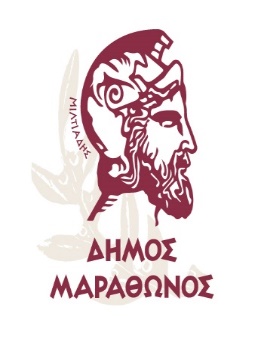 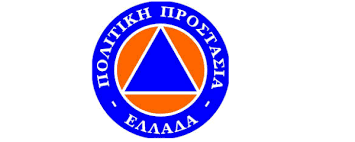 Σύμφωνα με την  9/2021 πυροσβεστική διάταξη με θέμα: Καθορισμός μέτρων για την πρόληψη και αποφυγή εκδήλωσης πυρκαγιών σε δασικές, αγροτικές εκτάσεις και οικοπεδικούς χώρους.Οι πολίτες οφείλουν να είναι ιδιαίτερα προσεκτικοί και να λαμβάνουν τα ενδεδειγμένα μέτρα και μέσα πυροπροστασίας, τα οποία συμβάλλουν είτε στην ελαχιστοποίηση πιθανότητας εκδήλωσης πυρκαγιάς, είτε στην άμεση και ευχερέστερη καταστολή της στους χώρους, όπως αυτοί ορίζονται στο άρθρο 1 της παρούσας Πυροσβεστικής Διάταξης.Απαγορεύεται εντός οικοπεδικών  και λοιπών ακάλυπτων  χώρων  που συνορεύουν με διπλανό οίκημα και η απόσταση είναι μικρότερη των 5 μέτρων να τοποθετούνται και να φυλάσσονται εύφλεκτα υλικά ή υλικά που μπορεί από απροσεξία να γίνουν αιτία έναρξης πυρκαγιάς .Άρθρο 18 - ΚυρώσειςΜε την επιφύλαξη διατάξεων που προβλέπουν αυστηρότερες κυρώσεις, στους παραβάτες της παρούσας επιβάλλονται τα διοικητικά πρόστιμα του Παραρτήματος Β της υπ’ αρ. 19/2020 πυροσβεστικής διάταξης (Β’ 2233), όπως κάθε φορά ισχύει.                                                                              ΥΠΗΡΕΣΙΑ ΠΟΛΙΤΙΚΗΣ ΠΡΟΣΤΑΣΙΑΣ 